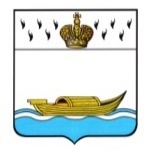 АДМИНИСТРАЦИЯВышневолоцкого городского округаПостановлениеот 10.07.2020                                                                                                   № 286г. Вышний ВолочекОб утверждении схемы размещениянестационарных торговых объектовна территории Вышневолоцкогогородского округа Тверской областиВ соответствии с Федеральным законом от 28.12.2009 № 381-ФЗ «Об основах государственного регулирования торговой деятельности в Российской Федерации», Федеральным законом от 06.10.2003 № 131-ФЗ«Об общих принципах организации местного самоуправления в Российской Федерации», Постановлением Правительства Российской Федерации от 29.09.2010 № 772 «Об утверждении Правил включения нестационарных торговых объектов, расположенных на земельных участках, в зданиях, строениях и сооружениях, находящихся в государственной собственности, в схему размещения нестационарных торговых объектов», Постановлением Администрации Тверской области от 28.09.2010 № 458-па «О Порядке разработки и утверждения органами местного самоуправления муниципальных образований Тверской области схем размещения нестационарных торговых объектов», Постановлением Администрации Вышневолоцкого городского округа от 11.02.2020 № 68 «О Комиссии по разработке схемы размещения нестационарных торговых объектов и порядке внесения изменений в схему размещения нестационарных торговых объектов на территории Вышневолоцкого городского округа Тверской области», Уставом Вышневолоцкого городского округа Тверской области, Администрация Вышневолоцкого городского округа постановляет:1.	Утвердить схему размещения нестационарных торговых объектов на территории Вышневолоцкого городского округа Тверской области (прилагается).2. Постановление Администрации Вышневолоцкого городского округа от 24.02.2020 №110 «Об утверждении схемы размещения нестационарных торговых объектов на территории Вышневолоцкого городского округа Тверской области», признать утратившим силу.3.	Контроль за исполнением настоящего постановления возложить на заместителя Главы Администрации Вышневолоцкого городского округа Петрова С.П.4.	Настоящее постановление вступает в силу со дня его официального опубликования.5.	Настоящее постановление подлежит официальному опубликованию в газете "Вышневолоцкая правда" и размещению на официальном сайте муниципального образования Вышневолоцкий городской округ Тверской области в информационно-телекоммуникационной сети "Интернет".Глава Вышневолоцкого городского округа			       Н.П. РощинаСхема размещения нестационарных торговых объектов натерритории Вышневолоцкого городского округа Тверской областиГлава Вышневолоцкого городского округа		                                                                                           Н.П. РощинаПриложениек постановлению Администрации Вышневолоцкого городского округаот 10.07.2020 № 286№п/пАдрес торгового объектаТипторговогообъектаКоличествоместразмещениянестационарных торговых объектовСпециализацияторговогообъектаПлощадьторговогообъекта,кв.мСрокразмещенияторговогообъекта1г. Вышний Волочек ул. Муслима Магомаева (в 10,0м. к северу от д. № 17)Павильон1Продовольственныетовары10 кв. мдо 12.07.20232г. Вышний Волочек ул. Мичурина(в 7,0м. к юго-востоку от д. № 39 по ул. Правды)Павильон1Продовольственныетовары11,7 кв. мдо 12.07.20233г. Вышний Волочек ул. Мичурина(в 10,0м к юго-западу от д. № 39 по ул. Правды)Палатка5Непродовольственныетовары15 кв. мдо 12.07.20234г. Вышний Волочек Ванчакова линия, ул.Московская,Венециановский сквер, Городской Сад.Палатка30Продовольственныеи непродовольственныетовары90 кв.мНа период проведения массовых мероприятийдо 12.07.20235г. Вышний Волочек ул. Ямская (территория, примыкающая к торцу дома №110)Палатка4Непродовольственныетовары12 кв. мдо 12.07.20236г. Вышний Волочек Венециановский сквер, ул. Московская (в 70,0м к западу от д. № 51 по Казанскому проспекту)Павильон1Продовольственныетовары10 кв. мдо 12.07.20237г. Вышний Волочек Ванчакова линия(напротив, дома № 19)Киоск2Продовольственныетовары6 кв.мдо 12.07.20238г. Вышний Волочек Казанский проспект (в 4 м. на запад от д. № 126)Киоск1Продовольственныетовары3 кв.мдо 12.07.20239г. Вышний Волочек ул. Котовского (в 48 м по направлению на восток от жилого дома № 63)Киоск1Непродовольственныетовары10 кв. мдо 12.07.202310г. Вышний Волочек ул. Сиверсова (в 20 м по направлению на восток от дома № 16)Киоск1Непродовольственныетовары12 кв. мдо 12.07.202311г. Вышний Волочек Казанский проспект(в 2 м по направлению на север от жилого дома № 48)Киоск1Непродовольственныетовары10 кв. мдо 12.07.202312г. Вышний Волочек ул. Советская(в 25 м по направлению на юго-запад от жилого дома № 14)Киоск1Продовольственныетовары12 кв. мдо 12.07.202313г. Вышний Волочек ул. Правды(в 5 м по направлению на северо-запад от жилого дома № 37) Павильон1Продовольственныетовары17 кв. мдо 12.07.202314г. Вышний Волочек ул. Московская(в 98,0 м по направлению на запад от дома № 51 по Казанскому проспекту)Киоск1Непродовольственныетовары12 кв. мдо 12.07.202315г. Вышний Волочек ул. Сиверсова(в 10 м по направлению на восток от дома № 16)Павильон1Продовольственныетовары11,7 кв.мдо 12.07.202316г. Вышний Волочек ул. Советская (в 8 метрах к югу от жилого дома №14) Павильон1Продовольственныетовары10,5 кв.мдо 12.07.202317г. Вышний Волочек ул. Баумана (в 6 метрах к югу-западу от жилого дома №10а) Павильон1Продовольственныетовары10,5 кв.мдо 12.07.202318г. Вышний Волочек ул. Ямская (в 30 метрах к северо-востоку от дома № 92/104) Павильон1Продовольственныетовары10 кв.мдо 12.07.202319г. Вышний Волочек ул. Коммунаров (в 20 м по направлению на юго-восток от жилого дома № 9)Павильон1Продовольственныетовары10,5 кв.мдо 12.07.202320г. Вышний Волочек ул. Ямская (около д. 277)Павильон1Продовольственныетовары11,7 кв.мдо 12.07.202321г. Вышний Волочек Московское шоссе, д.2 Киоск1Продовольственныетовары20 кв. мдо 12.07.202322г. Вышний Волочек ул. Котовского д.70передвижное средство развозной торговли1Продовольственныетовары5 кв. мдо 12.07.202323г. Вышний Волочек ул. Советская д.12передвижное средство развозной торговли1Продовольственные товары5 кв. мдо 12.07.202324г. Вышний Волочек ул. Красный городок (у д. 186)передвижное средство развозной торговли1Продовольственныетовары5 кв. мдо 12.07.202325г. Вышний Волочек ул. Северная д.3передвижное средство развозной торговли1Продовольственныетовары5 кв. мдо 12.07.202326г. Вышний Волочек Двор фабрики Пролетарский Авангард д.26передвижное средство развозной торговли1Продовольственныетовары5 кв. мдо 12.07.202327г. Вышний Волочек ул. Красная д.1передвижное средство развозной торговли1Продовольственныетовары5 кв. мдо 12.07.202328г. Вышний Волочек ул. Лесозаводская (у д.3) передвижное средство развозной торговли1Продовольственныетовары5 кв. мдо 12.07.202329г. Вышний Волочек ул. Ямская(у д.92/104) Киоск1Продовольственныетовары18 кв.мдо 12.07.202330г. Вышний Волочек ул. Баумана (в 21 метре по направлению на юго –запад от дома №16)Павильон1Продовольственныетовары30 кв.мдо 12.07.202331г. Вышний Волочек На пересечении улиц Карла Маркса и Казанского проспекта в границе с участком Казанский проспект,69.Киоск1Продовольственныетовары8 кв.мдо 12.07.202332г. Вышний Волочек Казанский проспект (у д. № 62-а)Киоск1Продовольственныетовары6,25 кв.мдо 12.07.202333г. Вышний Волочек ул. Коммунаров (в 20 м по направлению на юго-восток от жилого дома № 9)Павильон1Продовольственные товары10,5 кв.мдо 12.07.202334г. Вышний Волочек ул. Новгородская (в 10,0 м. к северу от д. № 38)Киоск с остановочным павильоном1Продовольственныетовары30 м.кв.(в т.ч. остановочный павильон)до 12.07.202335г. Вышний Волочек ул. Ямская (в 15 метрах к юго –западу от дома №. 277)Павильон1Продовольственныетовары48 кв.мдо 12.07.202336г. Вышний Волочек ул. Баумана (у д.№.29)Палатка4Непродовольственныетовары12 кв. мдо 12.07.202337г. Вышний Волочек ул. Рабочая (площадка перед входом на Пятницкое кладбище)Палатка4Непродовольственныетовары18 кв. мНа время проведения религиозных праздников до 12.07.202038г. Вышний Волочек Казанский проспект (в 10 м. к юго-востоку от дома №30-36)Павильон1Продовольственные товары10,5 кв.мдо 12.07.202339г. Вышний Волочек ул. Правды 19/25Павильон1Продовольственныетовары10,5 кв.мдо 12.07.202340г. Вышний Волочек Казанский проспект (в 12 м на запад от д.126)Киоск2Продовольственныетовары32 кв.мдо 12.07.202341г. Вышний Волочек 160 м на юго-восток от д.72 по ул. 1-я ПролетарскаяПавильон1Услуги по копированию, фото на документы15 кв. мдо 12.07.202342г. Вышний Волочек Петровский Сквер Детский развлекательный комплекс1АттракционыПродовольственныетовары90 кв.мдо 12.07.202343пос. Красномайский, (ул. Кирова, в 20 м от д.31)передвижное средство развозной торговли1Непродовольственныетовары5 кв. мдо 12.07.202344пос. Красномайский,(ул. Октябрьская, напротив проходной стекольного завода)передвижное средство развозной торговли1Продовольственныеи непродовольственныетовары5 кв. мдо 12.07.202345пос. Красномайский, ул. Кирова, в 20 м от д.31Павильон1Продовольственныетовары24 кв. мдо 12.07.202346пос. Красномайский, ул. Кирова, в 12 м на северо-запад от  д.31.Павильон1Непродовольственныетовары32 кв. мдо 12.07.202347пос. Красномайский, ул. Кирова, в 16  м на северо-запад от  д.31.Павильон1Продовольственныетовары10,5 кв.мдо 12.07.202348пос. Красномайский, ул. Кирова, в 30 м на север от  д.31.Павильон1Продовольственныеи непродовольственныетовары20 кв.мдо 12.07.202349пос. Красномайский, ул. Кирова, в 35 м на север от  д.39А.Павильон1Продовольственныеи непродовольственныетовары40 кв.мдо 12.07.202350пос. Красномайский, ул. Кирова, в 20 м на север от  д.31.Палатка2Продовольственныеи непродовольственныетовары18 кв.мдо 12.07.202351пос. Красномайский, ул. Октябрьская , 52 м на запад от д.1Павильон1Продовольственныеи непродовольственныетовары40 кв.мдо 12.07.202352дер. Акшонтово, д. 16передвижное средство развозной торговли1Продовольственныеи непродовольственныетовары5 кв. мдо 12.07.202353дер. Афимьино,  д.5, д. 2передвижное средство развозной торговли1Продовольственныеи непродовольственныетовары5 кв. мдо 12.07.202354дер. Беньково, д. 12передвижное средство развозной торговли1Продовольственныеи непродовольственныетовары5 кв. мдо 12.07.202355дер. Вязьмиха, д. 1передвижное средство развозной торговли1Продовольственныеи непродовольственныетовары5 кв. мдо 12.07.202356дер. Выходцы,д. 11передвижное средство развозной торговли1Продовольственныеи непродовольственныетовары5 кв. мдо 12.07.202357дер. Иванково, д. 7передвижное средство развозной торговли1Продовольственныеи непродовольственныетовары5 кв. мдо 12.07.202358дер. Иевцево, д.16передвижное средство развозной торговли1Продовольственныеи непродовольственныетовары5 кв. мдо 12.07.202359дер. Васильево, д. 4передвижное средство развозной торговли1Продовольственныеи непродовольственныетовары5 кв. мдо 12.07.202360дер. Крутец, д. 5 и д. 9передвижное средство развозной торговли1Продовольственныеи непродовольственныетовары5 кв. мдо 12.07.202361дер. Колокольня, д. 3передвижное средство развозной торговли1Продовольственныеи непродовольственныетовары5 кв. мдо 12.07.202362дер. Константиниха, д. 2передвижное средство развозной торговли1Продовольственныеи непродовольственныетовары5 кв. мдо 12.07.202363дер. Липино, д. 17передвижное средство развозной торговли1Продовольственныеи непродовольственныетовары5 кв. мдо 12.07.202364дер. Новое Село, д.17передвижное средство развозной торговли1Продовольственныеи непродовольственныетовары5 кв. мдо 12.07.202365дер. Ненорово, д. 12передвижное средство развозной торговли1Продовольственныеи непродовольственныетовары5 кв. мдо 12.07.202366дер. Рогачево, д. 5передвижное средство развозной торговли1Продовольственныеи непродовольственныетовары5 кв. мдо 12.07.202367дер. Сергеевское, д. 6передвижное средство развозной торговли1Продовольственныеи непродовольственныетовары5 кв. мдо 12.07.202368дер. Домославль, д. 9передвижное средство развозной торговли1Продовольственныеи непродовольственныетовары5 кв. мдо 12.07.202369дер. Холохоленка, д. 20передвижное средство развозной торговли1Продовольственныеи непродовольственныетовары5 кв. мдо 12.07.202370дер. Тверстянкапередвижное средство развозной торговли1Продовольственные и непродовольственные товары5 кв. мдо 12.07.202371пос. Терелесовский, ул. Рабочая, д.7 ( со стороны входа в администрацию)передвижное средство развозной торговли1Продовольственные и непродовольственные товары5 кв. мдо 12.07.202372пос. Терелесовский, ул. Рабочая, д.7( со стороны магазина «Янтарь»)передвижное средство развозной торговли1Продовольственные и непродовольственные товары5 кв. мдо 12.07.202373дер.Борьково, д.52передвижное средство развозной торговли1Продовольственные и непродовольственные товары5 кв. мдо 12.07.202374дер.Гряды ,  д. 15передвижное средство развозной торговли1Продовольственные и непродовольственные товары5 кв. мдо 12.07.202375дер.Зашишевье, д.Зпередвижное средство развозной торговли1Продовольственные и непродовольственные товары5 кв. мдо 12.07.202376дер.Б.Малошевины, д. 11передвижное средство развозной торговли1Продовольственные и непродовольственные товары5 кв. мдо 12.07.202377дер. Мануйлово,д. 16передвижное средство развозной торговли1Продовольственные и непродовольственные товары5 кв. мдо 12.07.202378дер.Пуйга, д.35передвижное средство развозной торговли1Продовольственные и непродовольственные товары5 кв. мдо 12.07.202379дер. Речка, д.5передвижное средство развозной торговли1Продовольственные и непродовольственные товары5 кв. мдо 12.07.202380дер. Рог, д. 11передвижное средство развозной торговли1Продовольственные и непродовольственные товары5 кв. мдо 12.07.202381дер. Шепелькино,д.9передвижное средство развозной торговли1Продовольственные и непродовольственные товары5 кв. мдо 12.07.202382дер. Ящины, д.20передвижное средство развозной торговли1Продовольственные и непродовольственные товары5 кв. мдо 12.07.202383дер. Сороки,ул. Бежецкая, д. 15Выставочная площадка1Продажа непродовольственных товаров (столярные изделия, садовый декор)5 кв. мдо 12.07.202384пос. Пригородный, ул. Мелиораторов,  д. 6передвижное средство развозной торговли1Продажа продовольственных товаров (молочная продукция)5 кв. мдо 12.07.202385пос. Солнечный,ул. Центральная, д.  6а передвижное средство развозной торговли1Продовольственные и непродовольственные товары5 кв. мдо 12.07.202386Железнодорожная станция Леонтьево, д.3а передвижное средство развозной торговли1Продовольственные и непродовольственные товары5 кв. мдо 12.07.202387пос. Приозерный, ул. Дорожная д. 4б передвижное средство развозной торговли1Продовольственные и непродовольственные товары5 кв. мдо 12.07.202388дер. Норфино, д.9,передвижное средство развозной торговли1Продовольственные и непродовольственные товары5 кв. мдо 12.07.202389с. Алексеевское, д.46передвижное средство развозной торговли1Продовольственные и непродовольственные товары5 кв. мдо 12.07.202390дер. Салпа, д.3передвижное средство развозной торговли1Продовольственные и непродовольственные товары5 кв. мдо 12.07.202391пос. Серебряники, д. 15передвижное средство развозной торговли1Продовольственные и непродовольственные товары5 кв. мдо 12.07.202392дер. Терпигорево, д. 14передвижное средство развозной торговли1Продовольственные и непродовольственные товары5 кв. мдо 12.07.202393дер. Рагозино, д. 10передвижное средство развозной торговли1Продовольственные и непродовольственные товары5 кв. мдо 12.07.202394дер. Быстрое, д. 23передвижное средство развозной торговли1Продовольственные и непродовольственные товары5 кв. мдо 12.07.202395дер. Пашино, д. 68передвижное средство развозной торговли1Продовольственные и непродовольственные товары5 кв. мдо 12.07.202396пос. Овсище, ул. Урвитовская, д.17передвижное средство развозной торговли1Продовольственные и непродовольственные товары5 кв. мдо 12.07.202397дер. Овсище, д.26передвижное средство развозной торговли1Продовольственные и непродовольственные товары5 кв. мдо 12.07.202398дер. Богатково, д.24передвижное средство развозной торговли1Продовольственные и непродовольственные товары5 кв. мдо 12.07.202399дер. Чеполшево, д.21передвижное средство развозной торговли1Продовольственные и непродовольственные товары5 кв. мдо 12.07.2023100дер. Шихино д.13передвижное средство развозной торговли1Продовольственные и непродовольственные товары5 кв. мдо 12.07.2023101дер. Карзово д.35передвижное средство развозной торговли1Продовольственные и непродовольственные товары5 кв. мдо 12.07.2023102дер.Бор-Космыниха д.17передвижное средство развозной торговли1Продовольственные и непродовольственные товары5 кв. мдо 12.07.2023103дер.Сухинино д.7передвижное средство развозной торговли1Продовольственные и непродовольственные товары5 кв. мдо 12.07.2023104дер.Сопино д.17передвижное средство развозной торговли1Продовольственные и непродовольственные товары5 кв. мдо 12.07.2023105дер. Пустынь д.6передвижное средство развозной торговли1Продовольственные и непродовольственные товары5 кв. мдо 12.07.2023106дер. Новое Курово, д.1передвижное средство развозной торговли1Продовольственные и непродовольственные товары5 кв. мдо 12.07.2023107дер. Старое Курово, д.14передвижное средство развозной торговли1Продовольственные и непродовольственные товары5 кв. мдо 12.07.2023108пос. Овсище,торговая площадьпередвижное средство развозной торговли1Непродовольственные товары5 кв. мдо 12.07.2023109дер. Богайкино на въезде в населенный пунктпередвижное средство развозной торговли1Продовольственные и непродовольственные товары5 кв. мдо 12.07.2023110дер. Великий Дворпередвижное средство развозной торговли1Продовольственные и непродовольственные товары5 кв. мдо 12.07.2023111пос. Железняк,у навесного мостапередвижное средство развозной торговли1Продовольственные и непродовольственные товары5 кв. мдо 12.07.2023112дер. Жилотково, д. 27передвижное средство развозной торговли1Продовольственные и непродовольственные товары5 кв. мдо 12.07.2023113дер. Колотово,д. 19передвижное средство развозной торговли1Продовольственные и непродовольственные товары5 кв. мдо 12.07.2023114дер. Никифорково, д. 5,д. 41 ,д. 46передвижное средство развозной торговли1Продовольственные и непродовольственные товары5 кв. мдо 12.07.2023115пос. Рученая, д. 2передвижное средство развозной торговли1Продовольственные и непродовольственные товары5 кв. мдо 12.07.2023116дер. Перерва, д. 49передвижное средство развозной торговли1Продовольственные и непродовольственные товары5 кв. мдо 12.07.2023117дер. Первитино, д 28дер. Первитино,д. 39передвижное средство развозной торговли1Продовольственные и непродовольственные товары5 кв. мдо 12.07.2023118дер. Смотрово, д. 13передвижное средство развозной торговли1Продовольственные и непродовольственные товары5 кв. мдо 12.07.2023119дер. Ситниково у д.40передвижное средство развозной торговли1Продовольственные и непродовольственные товары5 кв. мдо 12.07.2023120дер. Емельянова горка д.16передвижное средство развозной торговли1Продовольственные и непродовольственные товары5 кв. мдо 12.07.2023121дер. Лужниково, ул.Центральная д.40передвижное средство развозной торговли1Продовольственные и непродовольственные товары5 кв. мдо 12.07.2023122дер. Лужниково, ул. Садовая, д.1передвижное средство развозной торговли1Продовольственные и непродовольственные товары5 кв. мдо 12.07.2023123пос. Красная Заря ул. Совхозная д.3передвижное средство развозной торговли1Продовольственные и непродовольственные товары5 кв. мдо 12.07.2023124пос. Красная Заря ул. Советская  д.7передвижное средство развозной торговли1Продовольственные и непродовольственные товары5 кв. мдо 12.07.2023125дер. Язвиха,  у мостапередвижное средство развозной торговли1Продовольственные и непродовольственные товары5 кв. мдо 12.07.2023126дер. Бахмара, д.40передвижное средство развозной торговли1Продовольственные и непродовольственные товары5 кв. мдо 12.07.2023127пос. Бельский, ул. 50 лет Октября, д.12Павильон1Непродовольственные товары15 кв. мдо 12.07.2023128пос. Бельский, ул. 50 лет ОктябряПавильон1Непродовольственные товары15 кв. мдо 12.07.2023129дер. Березка, д.24передвижное средство развозной торговли1Продовольственные и непродовольственные товары5 кв. мдо 12.07.2023130населенный пункт Детский дом №1, д.2передвижное средство развозной торговли1Продовольственные и непродовольственные товары5 кв. мдо 12.07.2023131дер. Дивинец, д. 27передвижное средство развозной торговли1Продовольственные и непродовольственные товары5 кв. мдо 12.07.2023132дер. Иванково, д.3передвижное средство развозной торговли1Продовольственные и непродовольственные товары5 кв. мдо 12.07.2023133дер. Никулино, д.15передвижное средство развозной торговли1Продовольственные и непродовольственные товары5 кв. мдо 12.07.2023134дер. Остров, д.4передвижное средство развозной торговли1Продовольственные и непродовольственные товары5 кв. мдо 12.07.2023135дер. Тубосс, д.15-апередвижное средство развозной торговли1Продовольственные и непродовольственные товары5 кв. мдо 12.07.2023136дер. Федово д.9передвижное средство развозной торговли1Продовольственные и непродовольственные товары5 кв. мдо 12.07.2023137дер. Княщины д.76передвижное средство развозной торговли1Продовольственные и непродовольственные товары5 кв. мдо 12.07.2023138дер. Редькино д.10передвижное средство развозной торговли1Продовольственные и непродовольственные товары5 кв. мдо 12.07.2023139дер. Горка д.22передвижное средство развозной торговли1Продовольственные и непродовольственные товары5 кв. мдо 12.07.2023140дер. Гаврилово д.1 передвижное средство развозной торговли1Продовольственные и непродовольственные товары5 кв. мдо 12.07.2023141дер. Улиткино д.15передвижное средство развозной торговли1Продовольственные и непродовольственные товары5 кв. мдо 12.07.2023142дер. Дубровка д.1передвижное средство развозной торговли1Продовольственные и непродовольственные товары5 кв. мдо 12.07.2023143дер. Агрызково д.12передвижное средство развозной торговли1Продовольственные и непродовольственные товары5 кв. мдо 12.07.2023144дер. Березино д.2передвижное средство развозной торговли1Продовольственные и непродовольственные товары5 кв. мдо 12.07.2023145дер. Никифорово д.4передвижное средство развозной торговли1Продовольственные и непродовольственные товары5 кв. мдо 12.07.2023146дер. Еляковод.Зпередвижное средство развозной торговли1Продовольственные и непродовольственные товары5 кв. мдо 12.07.2023147дер. Ильинское д.63дер. Ильинское д.32передвижное средство развозной торговли1Продовольственные и непродовольственные товары5 кв. мдо 12.07.2023148дер. Гирино д.8передвижное средство развозной торговли1Продовольственные и непродовольственные товары5 кв. мдо 12.07.2023149дер. Никифорово д.5 передвижное средство развозной торговли1Продовольственные и непродовольственные товары5 кв. мдо 12.07.2023150дер. Рыскино д.2передвижное средство развозной торговли1Продовольственные и непродовольственные товары5 кв. мдо 12.07.2023151дер.Сухохлебово д.3передвижное средство развозной торговли1Продовольственные и непродовольственные товары5 кв. мдо 12.07.2023152дер.Еляково д.3передвижное средство развозной торговли1Продовольственные и непродовольственные товары5 кв. мдо 12.07.2023153дер.Черенцово д.3передвижное средство развозной торговли1Продовольственные и непродовольственные товары5 кв. мдо 12.07.2023154дер.Шитовичи д.1передвижное средство развозной торговли1Продовольственные и непродовольственные товары5 кв. мдо 12.07.2023155дер.Починок д.1 передвижное средство развозной торговли1Продовольственные и непродовольственные товары5 кв. мдо 12.07.2023156дер.Ножкино д.7передвижное средство развозной торговли1Продовольственные и непродовольственные товары5 кв. мдо 12.07.2023157дер. Ермаково,д. 4передвижное средство развозной торговли1Продовольственные и непродовольственные товары5 кв. мдо 12.07.2023158дер. Рвеница,на въезде в населенный пунктпередвижное средство развозной торговли1Продовольственные и непродовольственные товары5 кв. мдо 12.07.2023159дер. Старое, д. 19передвижное средство развозной торговли1Продовольственные и непродовольственные товары5 кв. мдо 12.07.2023160дер. Старое, напротив автобусной остановкипередвижное средство развозной торговли1Продовольственные и непродовольственные товары5 кв. мдо 12.07.2023161пос. Зеленогорский,напротив конечной автобусной остановкипередвижное средство развозной торговли1Продовольственные и непродовольственные товары5 кв. мдо 12.07.2023162пос. Зеленогорский,на стоянке, напротив универсама «Касполура»передвижное средство развозной торговли1Продовольственные и непродовольственные товары5 кв. мдо 12.07.2023163пос. Зеленогорский,на стоянке за универсамом «Касполура»передвижное средство развозной торговли1Продовольственные и непродовольственные товары5 кв. мдо 12.07.2023164пос. Зеленогорский,ул. Микробиологов (у д.38)Павильон1Продовольственные  товары30 кв.мдо 12.07.2023165пос. Зеленогорский,на стоянке напротив универсама «Красный слон»передвижное средство развозной торговли1Продовольственные и непродовольственные товары5 кв. мдо 12.07.2023166дер. Федово, ул. Центральная, д.6передвижное средство развозной торговли1Продовольственные и непродовольственные товары5 кв. мдо 12.07.2023167дер. Федово, ул. Центральная, рядом с Домом культурыпередвижное средство развозной торговли1Продовольственные и непродовольственные товары5 кв. мдо 12.07.20231687,8 км автодороги Вышний Волочек – Есеновичи – Кувшиново (поворот направо в сторону кладбища) передвижное средство развозной торговли1Продовольственные и непродовольственные товары5 кв. мдо 12.07.20231698,1 км автодороги Вышний Волочек – Есеновичи – Кувшиново (поворот налево в сторону кладбища) передвижное средство развозной торговли1Продовольственные и непродовольственные товары5 кв. мдо 12.07.2023170дер. Ермаково, д. 4передвижное средство развозной торговли1Продовольственные и непродовольственные товары5 кв. мдо 12.07.2023171дер. Гарусово д.7передвижное средство развозной торговли1Продовольственные и непродовольственные товары5 кв. мдо 12.07.2023172дер. Горка д.9передвижное средство развозной торговли1Продовольственные и непродовольственные товары5 кв. мдо 12.07.2023173дер. Жальцы д.5передвижное средство развозной торговли1Продовольственные и непродовольственные товары5 кв. мдо 12.07.2023174дер. Федоров Двор д.24передвижное средство развозной торговли1Продовольственные и непродовольственные товары5 кв. мдо 12.07.2023175дер. Башково д.8передвижное средство развозной торговли1Продовольственные и непродовольственные товары5 кв. мдо 12.07.2023176дер. Еськино д.8передвижное средство развозной торговли1Продовольственные и непродовольственные товары5 кв. мдо 12.07.2023177дер. Усановопередвижное средство развозной торговли1Продовольственные и непродовольственные товары5 кв. мдо 12.07.2023178дер. Третниковопередвижное средство развозной торговли1Продовольственные и непродовольственные товары5 кв. мдо 12.07.2023179дер. Иваньковопередвижное средство развозной торговли1Продовольственные и непродовольственные товары5 кв. мдо 12.07.2023180дер. Кожакинопередвижное средство развозной торговли1Продовольственные и непродовольственные товары5 кв. мдо 12.07.2023181дер. Колмаковопередвижное средство развозной торговли1Продовольственные и непродовольственные товары5 кв. мдо 12.07.2023182дер. Кузловопередвижное средство развозной торговли1Продовольственные и непродовольственные товары5 кв. мдо 12.07.2023183дер. Житово д.5передвижное средство развозной торговли1Продовольственные и непродовольственные товары5 кв. мдо 12.07.2023184дер. Щемелево д.15передвижное средство развозной торговли1Продовольственные и непродовольственные товары5 кв. мдо 12.07.2023185дер. Бронница д. 2передвижное средство развозной торговли1Продовольственные и непродовольственные товары5 кв. мдо 12.07.2023186дер. Плотично д.12передвижное средство развозной торговли1Продовольственные и непродовольственные товары5 кв. мдо 12.07.2023187дер. Макарьино д.15передвижное средство развозной торговли1Продовольственные и непродовольственные товары5 кв. мдо 12.07.2023188дер. Шубино д.9передвижное средство развозной торговли1Продовольственные и непродовольственные товары5 кв. мдо 12.07.2023189дер. Кукаркино д.3передвижное средство развозной торговли1Продовольственные и непродовольственные товары5 кв. мдо 12.07.2023190дер. Дуброво д.8передвижное средство развозной торговли1Продовольственные и непродовольственные товары5 кв. мдо 12.07.2023191пос. Новый д.7передвижное средство развозной торговли1Продовольственные и непродовольственные товары5 кв. мдо 12.07.2023192дер. Кузнечиха д.24передвижное средство развозной торговли1Продовольственные и непродовольственные товары5 кв. мдо 12.07.2023193дер. Игнатиха д.13передвижное средство развозной торговли1Продовольственные и непродовольственные товары5 кв. мдо 12.07.2023194дер. Пашино д.8передвижное средство развозной торговли1Продовольственные и непродовольственные товары5 кв. мдо 12.07.2023195село. Есеновичи ул. Советская д.4 (торговая площадь)передвижное средство развозной торговли1Продовольственные и непродовольственные товары5 кв. мдо 12.07.2023196дер. Бухолово( у здания магазина Райпо Волок»передвижное средство развозной торговли1Продовольственные и непродовольственные товары5 кв. мдо 12.07.2023197дер. Дудиха, д.15передвижное средство развозной торговли1Продовольственные и непродовольственные товары5 кв. мдо 12.07.2023198дер. Волошно, д.21передвижное средство развозной торговли1Продовольственные и непродовольственные товары5 кв. мдо 12.07.2023199дер. Глубокое, д.17передвижное средство развозной торговли1Продовольственные и непродовольственные товары5 кв. мдо 12.07.2023200дер. Белавино, д.34передвижное средство развозной торговли1Продовольственные и непродовольственные товары5 кв. мдо 12.07.2023201дер. Табошево, д.1передвижное средство развозной торговли1Продовольственные и непродовольственные товары5 кв. мдо 12.07.2023202дер. Шелемиха, д7передвижное средство развозной торговли1Продовольственные и непродовольственные товары5 кв. мдо 12.07.2023203дер. Облино,д, 3передвижное средство развозной торговли1Продовольственные и непродовольственные товары5 кв. мдо 12.07.2023204дер. Горбово, д.1апередвижное средство развозной торговли1Продовольственные и непродовольственные товары5 кв. мдо 12.07.2023205дер. Ермолкино, д.12передвижное средство развозной торговли1Продовольственные и непродовольственные товары5 кв. мдо 12.07.2023506дер. Глебцево, д 9передвижное средство развозной торговли1Продовольственные и непродовольственные товары5 кв. мдо 12.07.2023207дер. Лукино, 29передвижное средство развозной торговли1Продовольственные и непродовольственные товары5 кв. мдо 12.07.2023208дер. Русская Гора, д.1передвижное средство развозной торговли1Продовольственные и непродовольственные товары5 кв. мдо 12.07.2023209дер.Цибульская Горка, д.3передвижное средство развозной торговли1Продовольственные и непродовольственные товары5 кв. мдо 12.07.2023210дер. Бор, д.12передвижное средство развозной торговли1Продовольственные и непродовольственные товары5 кв. мдо 12.07.2023211дер. Нивище, д. 2передвижное средство развозной торговли1Продовольственные и непродовольственные товары5 кв. мдо 12.07.2023212дер. Мазово, д.2передвижное средство развозной торговли1Продовольственные и непродовольственные товары5 кв. мдо 12.07.2023213пос. Белый Омутул. Набережная у д. 14-апередвижное средство развозной торговли1Продовольственные и непродовольственные товары5 кв. мдо 12.07.2023214пос. Горняк, ул.Центральная, д.6( со стороны подъездов)передвижное средство развозной торговли1Продовольственные и непродовольственные товары5 кв. мдо 12.07.2023215пос. Горняк ул.Центральная, между д. 6а и 8апередвижное средство развозной торговли1Продовольственные и непродовольственные товары5 кв. мдо 12.07.2023216пос. Борисовскийул. Октябрьская д. №7б передвижное средство развозной торговли2Продовольственные и непродовольственные товары10 кв. мдо 12.07.2023217пос. Борисовскийул. Октябрьская д. №7а передвижное средство развозной торговли2Продовольственные и непродовольственные товары10 кв. мдо 12.07.2023218пос.Борисовский, ул.Октябрьская,д.4передвижное средство развозной торговли2Продовольственные и непродовольственные товары10 кв. мдо 12.07.2023219пос.Борисовский, ул.Октябрьская, д.6передвижное средство развозной торговли1Продовольственные и непродовольственные товары5 кв. мдо 12.07.2023